от 08.06.2015 №870-рО подготовке проекта планировки территории и проекта межевания территории для размещения линейного объекта "Линия электроснабжения ЛЭП 10 кВ от подстанции ПС 35/10 кВ "Водозабор" до проектируемой подстанции на территории ДНТ "Индустрия"      в восточной части города Нижневартовска по автодороге Нижневартовск - ИзлучинскВ соответствии со статьями 45, 46 Градостроительного кодекса Российской Федерации, генеральным планом города Нижневартовска, утвержденным решением Думы города от 23.05.2006 №31, постановлением администрации   города от 12.03.2009 №315 "Об утверждении Положения о порядке подготовки документации по планировке территории города Нижневартовска", учитывая письмо Дачного Некоммерческого Товарищества "Индустрия" от 08.04.2015 №21:1. Разрешить Дачному Некоммерческому Товариществу "Индустрия"      за счет своих средств подготовить проект планировки территории и проект    межевания территории для размещения линейного объекта "Линия электроснабжения ЛЭП 10 кВ от подстанции ПС 35/10 кВ "Водозабор" до проектируемой подстанции на территории ДНТ "Индустрия" в восточной части города Нижневартовска по автодороге Нижневартовск - Излучинск согласно приложению.2. Рекомендовать Дачному Некоммерческому Товариществу "Индустрия" (В.Е. Батуро):- в срок до 10.06.2015 подготовить техническое задание на разработку    документации по планировке территории;- в течение одного года со дня подписания распоряжения подготовить  документацию по планировке территории и передать управлению архитектуры и градостроительства администрации города проекты документации по планировке территории для утверждения в установленном порядке. 3. Управлению архитектуры и градостроительства администрации города (В.Ю. Прокофьев):- согласовать техническое задание на разработку документации по планировке территории;- осуществить проверку документации по планировке территории             на соответствие требованиям технического задания.4. Управлению по информационным ресурсам администрации города (С.С. Сидоров) обеспечить размещение распоряжения на официальном сайте органов местного самоуправления города Нижневартовска в течение трех дней со дня его подписания.5. Пресс-службе администрации города (Н.В. Ложева) опубликовать   распоряжение в газете "Варта" в течение трех дней со дня его подписания.6. Контроль за выполнением распоряжения возложить на заместителя главы администрации города по строительству Н.А. Пшенцова.Глава администрации города							     А.А. БадинаПриложение к распоряжениюадминистрации городаот 08.06.2015 №870-рСхема границ проектируемой территории для размещения линейного объекта "Линия электроснабжения ЛЭП 10 кВ от подстанции ПС 35/10 кВ "Водозабор" до проектируемой подстанции на территории ДНТ "Индустрия" в восточной части города Нижневартовска по автодороге Нижневартовск - Излучинск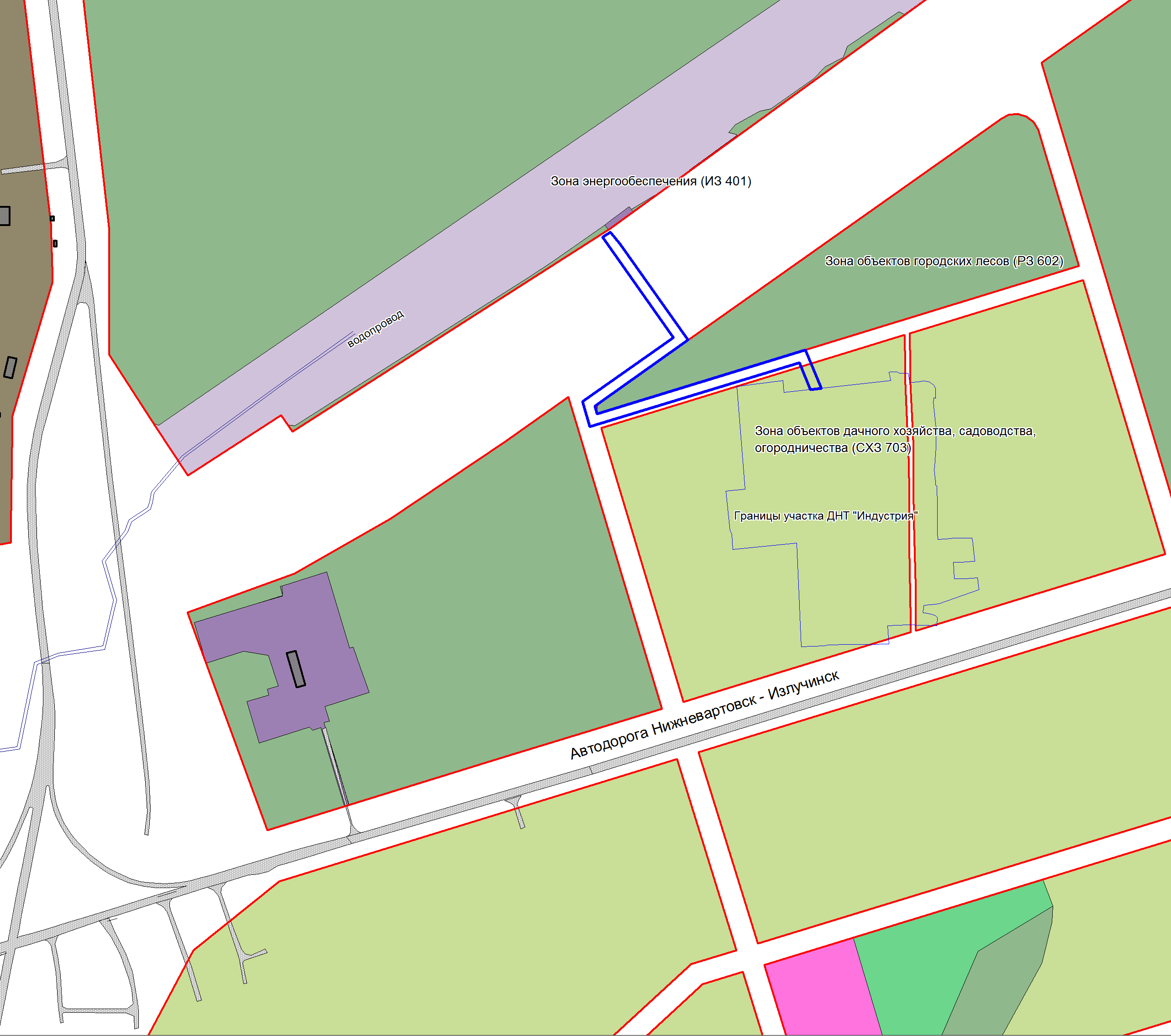 Условные обозначения:	- границы проектируемой территории для размещения линейного объекта;	- граница территории ДНТ "Индустрия";	- границы территорий общего пользования